Vocational qualification certifying document serial ____________ No._____________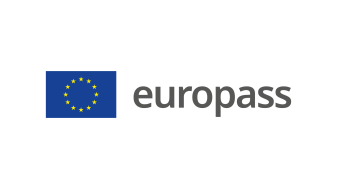 Supplement to a vocational qualification certifying document(*) Latvia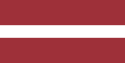 1. Title of the vocational qualification certifying document(1) Diploms par profesionālo vidējo izglītību Profesionālās kvalifikācijas apliecībaProfesionālā kvalifikācija: Restorāna pavārs(1) in the original language2. Translation of the title of the vocational qualification certifying document(2) A diploma of vocational secondary education A vocational qualification certificateVocational qualification: Restaurant Cook (2) If necessary. This translation does not have a legal status.3. Description of competencesA restaurant cook acquaints the guests with the restaurant offer, participates in development of banquet/event menu, plans the resources necessary for a banquet and supervises preparation and course of the banquet/event, prepares and decorates dishes, snacks and products of various levels of complexity upon order, including in the presence of the guests.The restaurant cook's occupation is subject to the job duties and tasks that apply to the cook's occupation. Has acquired the cook's occupation and additional competences for performance of the following professional duties and tasks:3.1. Implementation of planned banquet/event: to participate in the development of the menu and programme of the planned banquet/event; to plan resources necessary for the banquet/event; to carry out regular monitoring of the event preparation activities; to ensure conformity of raw materials and products to the banquet/event menu; to prepare dishes upon order; to decorate a dish for serving according to the restaurant concept; to carry out cooking, dish decoration and additional decoration in the presence of the guests; to ensure supervision of the course of the banquet/event; to acquaint the guests with the restaurant offer.Additional competences: <<Filled in by the education institution>>; ...; ...; ...4. Employment opportunities according to the vocational qualification(3)To work for companies dealing with provision of catering services.(3) If possible5. Description of the vocational qualification certifying document5. Description of the vocational qualification certifying documentName and status of the institution that has issued the vocational qualification certifying documentState intitution that ensures recognition of the vocational qualification certifying document<<Full name, address, phone No., website address; e-mail address of the document issuing institution. Legal status of the issuing institution>>The Ministry of Education and Science of the Republic of Latvia, website: www.izm.gov.lv Level of the vocational qualification certifying document(national or international)Grading scale/Grade, which certifies fulfilment of requirementsNationally recognised document, corresponding to the Level 4 of the Latvian Qualifications Framework (LQF 4) and the Level 4 of the European Qualifications Framework (EQF 4). The grade received in the vocational qualification exam not less than “satisfactory – 5”(the 10-point grading system is used).Access to the next education levelInternational contracts or agreementsDiploma of vocational education allows to continue education in LQF 5/ EQF 5 or LQF 6/ EQF 6.<<if applicable. Filled in by the education institution, if the concluded international contracts or agreements provide for issuance of additional certificates. Delete the comment, if not applicable>Legal basisLegal basisVocational Education Law (Section 6).Vocational Education Law (Section 6).6. Type of acquisition of the vocational qualification certifying document6. Type of acquisition of the vocational qualification certifying document6. Type of acquisition of the vocational qualification certifying document6. Type of acquisition of the vocational qualification certifying document Formal education: Full-time Full-time (work environment-based studies) Extramural studies Formal education: Full-time Full-time (work environment-based studies) Extramural studies Education acquired outside the formal education system Education acquired outside the formal education systemTotal duration of studies** (hours/years) _______________Total duration of studies** (hours/years) _______________Total duration of studies** (hours/years) _______________Total duration of studies** (hours/years) _______________A: Description of the acquired vocational educationB: Percentage of full (100%) programme B: Percentage of full (100%) programme C: Duration (hours/weeks)Part of the education programme acquired at the education institution<<Enter the volume (%) of the education programme acquired in classrooms of the education institution>><<Enter the volume (%) of the education programme acquired in classrooms of the education institution>><<Enter the volume (hours or study weeks) of the education programme acquired in classrooms of the education institution>>Part of the education programme acquired in internship at a workplace, incl., work environment-based studies<<Enter the volume (%) of the education programme acquired outside classrooms of the education institution,i.e., practical studies at a company/-ies, internship at a workplace, work environment-based studies>><<Enter the volume (%) of the education programme acquired outside classrooms of the education institution,i.e., practical studies at a company/-ies, internship at a workplace, work environment-based studies>><<Enter the volume (hours or study weeks) of the education programme acquired outside classrooms of the education institution,i.e., practical studies at a company/-ies, internship at a workplace, work environment-based studies>>**Applicable to acquired formal education.Additional information:www.izm.gov.lv https://visc.gov.lv/profizglitiba/stand_saraksts_mk_not_626.shtmlNational information centre:Latvian National Europass Centre, http://www.europass.lv/ **Applicable to acquired formal education.Additional information:www.izm.gov.lv https://visc.gov.lv/profizglitiba/stand_saraksts_mk_not_626.shtmlNational information centre:Latvian National Europass Centre, http://www.europass.lv/ **Applicable to acquired formal education.Additional information:www.izm.gov.lv https://visc.gov.lv/profizglitiba/stand_saraksts_mk_not_626.shtmlNational information centre:Latvian National Europass Centre, http://www.europass.lv/ **Applicable to acquired formal education.Additional information:www.izm.gov.lv https://visc.gov.lv/profizglitiba/stand_saraksts_mk_not_626.shtmlNational information centre:Latvian National Europass Centre, http://www.europass.lv/ 